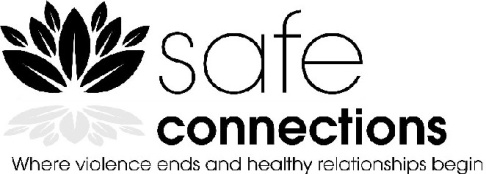 ADOLESCENT DATA FORMClient Case #: _______________                                            		Date of Assessment:  ________________First Name: ________________________________ 	Preferred Name: _________________________________Last Name:  __________________________________________________________________________________Address:  _____________________________________________________________________________________City:  ________________________________________________  State:  __________        Zip:  _______________	    Safe to send mail?    _   Yes     _     No   	     Alternate address: 	__________________________________Teen’s Phone:	   (_________)-______________________________	Safe to leave message?	Yes	     NoEmail Address:      ________________________________________	Safe to email? 		Yes	     NoParent/Guardian #1 First Name: _________________________ Last Name: ________________________________	Phone:   (_________)-_____________________________	Safe to leave message?       Yes	    No   Email _______________________________________________  	Safe to email?      	   Yes   	    NoParent/Guardian #2 First Name: _________________________ Last Name: ________________________________	Phone:   (_________)-_____________________________	Safe to leave message?       Yes	     NoHave you received services at Safe Connections before?	       Yes        NoDid you use another name?       Yes        No    If so, Name: ___________________________________________________ The mission of Safe Connections is to reduce the impact and incidence of relationship violence and sexual assault through education, crisis intervention, counseling and support services.  We do not discriminate on the basis of race, color, sex, citizenship status, national origin, ancestry, gender, sexual orientation, gender identity, gender expression, age, religion, creed, physical or mental disability, marital status, veteran status, political affiliation, or any other factor protected by law.		I request that Safe Connections consider my application for service.Signed_______________________________________________________            Date___________________                INFORMATION ABOUT YOUThe information on this page is requested so that this organization may demonstrate its compliance with the requirements of its funding agencies including the United Way. Choosing not to respond to some of the questions on this page will not affect your application for services.Birth Date:  ______/________/________       Age: __________  Race /Ethnic Background:African American/ Black  Asian/ South Asian Bi-Racial /Multi-Racial White  Hispanic/Latina or Latino  American Indian/ Alaska NativeMiddle Eastern/ ArabNative Hawaiian/ Pacific Islander_______________________ Sexual Orientation:AsexualBisexualStraight/HeterosexualLesbian/GayPansexualQueerPrefer not to Disclose__________________Gender:Woman/ GirlTrans IdentifiedMan/ BoyNon-Binary/Genderqueer _____________________        Pronouns: _________________________	(Ex: She/Her/Hers)Relationship Status: Are you currently (as of today)In a relationship         Partner(s) Gender or Pronouns:_____________Not currently in a relationshipUnsure of relationship status        OtherDo you have any special needs we can accommodate?____________________________________________Current Employment Status:Unemployed (with work history)Unemployed (with no work history)Employed       If employed, what is your occupation?       __________________________________Are you currently in school?         Yes        No       If no, Last grade completed: ___________     If yes, Current grade level? ____________     What School? _______________________________Parent’s Relationship Status (as of today)TogetherSeparate householdsDeceased: ____Mom _____DadWho do you live with?Parent(s): _____________________Foster Parent(s)Other RelativeRoommateLive AloneResidential Facility: ______________Other: ________________________Any cultural concerns?____________________________________________What is your current household income?$0-$9,999      $10,000-$14,999         $15,000-$19,999Unknown$20,000-$29,999         $30,000-$49,999$50,000-$99,999More than $100,000Number in household: _______________Referred to Safe Connections from:Are you mandated to receive services?   ____Yes____ No	If yes, by whom? Check one and fill in name:    ____ Children’s Division – Case manager’s Name: 						                               ____ Probation/Parole – Officer’s Name:  ______________________________	        Reason mandated:							                	CURRENT STRESSORS:  (Check all that apply)COUNSELING/MENTAL HEALTH HISTORYHave you ever been in the care of a psychiatrist?		Yes		NoHave you ever been hospitalized for a psychiatric disorder?		Yes		No	Do you take prescription medications (for medical and/or psychiatric reasons)?		Yes   ___NoHave you ever had suicidal thoughts?			Yes		NoHave you ever attempted suicide?			Yes		NoAre you currently suicidal?			Yes		No Have you ever received any kind of counseling/therapy?		Yes   ___No Have you abused alcohol and/or drugs in the past?		___Yes   ___No	_____  Loss/Lack of support (family or friends)_____  Homelessness_____  Current safety issues_____  Employment issues_____  Relationship issues_____  Legal problems_____  Financial problems_____Other:  ____________________________